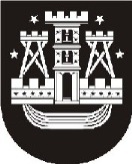 KLAIPĖDOS MIESTO SAVIVALDYBĖS ADMINISTRACIJOS DIREKTORIUSĮSAKYMASDĖL VAIKŲ PRIĖMIMO Į KLAIPĖDOS MIESTO UGDYMO ĮSTAIGAS, ĮGYVENDINANČIAS IKIMOKYKLINIO IR PRIEŠMOKYKLINIO UGDYMO PROGRAMAS, KARANTINO LAIKOTARPIU2020 m. gegužės 15 d. Nr. AD1-636KlaipėdaVadovaudamasis Lietuvos Respublikos vietos savivaldos įstatymo 29 straipsnio 8 dalies          2 punktu, Lietuvos Respublikos Vyriausybės 2020 m. gegužės 6 d. nutarimo Nr. 451 „Dėl Lietuvos Respublikos Vyriausybės 2020 m. kovo 14 d. nutarimo Nr. 207 „Dėl karantino Lietuvos Respublikos teritorijoje paskelbimo“ pakeitimo“ 3.3 papunkčiu:1. Pavedu ugdymo įstaigų vadovams:1.1. ugdymą organizuoti vadovaujantis Lietuvos Respublikos sveikatos apsaugos ministro- valstybės lygio ekstremalios situacijos operacijų vadovo 2020 m. gegužės 11 d. sprendimu Nr. V-116 „Dėl ikimokyklinio ir priešmokyklinio ugdymo organizavimo būtinų sąlygų“;1.2. spręsti apie virtuvių darbo tikslingumą;1.3. pasirašyti su vaikų atstovais, jeigu vaikai maitinami iš namų atsineštu maistu, pagal įstatymą laikinas paslaugų teikimo sutartis, kuriose nurodomas vaikų maitinimo būdas ir išvardinami draudžiami į įstaigą atnešti vaikų maitinimui skirti maisto produktai;1.4. netaikyti mokesčio už maitinimo paslaugą, jeigu vaikai maitinami iš namų atsineštu maistu.2. Nurodau vaikų atstovams pagal įstatymą:2.1. pasirašytinai patvirtinti, kad vaikas neserga lėtinėmis ligomis, nurodytomis Lietuvos Respublikos sveikatos apsaugos ministro 2020 kovo 23 d. įsakyme Nr. V-483 „Dėl Sunkių lėtinių ligų, dėl kurių ekstremaliosios situacijos ar karantino laikotarpiu asmeniui išduodamas nedarbingumo pažymėjimas, sąrašo patvirtinimo“;2.2. pasirašytinai patvirtinti, kad vaikas negyvena kartu su asmenimis, priskirtinais rizikos grupėms;2.3. užtikrinti atnešto maisto saugumą bei kokybę, jeigu vaikai maitinami iš namų atsineštu maistu.	3. Pripažįstu netekusiu galios Klaipėdos miesto savivaldybės administracijos direktoriaus 2020 m. balandžio 27 d. įsakymą Nr. AD1-553 „Dėl vaikų priėmimo į Klaipėdos miesto ugdymo įstaigas, įgyvendinančias ikimokyklinio ir priešmokyklinio ugdymo programas, karantino laikotarpiu“.Savivaldybės administracijos direktoriusGintaras Neniškis